Jetzt teilnehmen!Bewerben Sie sich, indem sie alle Felder des Formulars vollständig ausfüllen und die nachfolgenden Fragen ausführlich beantworten. (Nur vollständige und lesbare Anmeldungen können bei der Aktion berücksichtigt werden.)Vorname, Name							     E-Mail PraxisPraxisstempelBieten Sie in Ihrer Praxis auch eine Beratung zur Rauchentwöhnung an und wenn ja wie lange?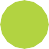 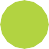 Bei welchen Indikationen (Parodontitis, zahnärztliche Chirurgie, Implantatversorgungen etc.) sprechen Sie Ihre rauchenden Patienten auf ihr Angebot der Rauchentwöhnung an?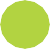 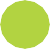 Haben Sie Patienten in Ihrer Praxis, bei denen Sie über Jahre hinweg keinen Erfolg mit empfohlenen Methoden zum Rauchausstieg (zum Beispiel Nikotinersatzprodukte, Verhaltenstherapie, etc.) hatten? Wenn nein, wie gehen Sie in diesen Fällen weiter vor?Datum, Ort       					Unterschrift   		 		Senden Sie uns das vollständig ausgefüllte Formular per Fax +49 341 231 032-11 oder E-Mail redaktion@dental-barometer.de zu. (Mit Ihrer Unterschrift akzeptieren Sie die nachfolgenden Teilnahmebedingungen.)TeilnahmebedingungenAllgemeine Bedingungen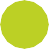 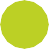 An der Teilnahme berechtigt sind alle Mitarbeiter einer zahnärztlichen Praxis.Die Teilnahme an dieser Aktion bedingt keinen Anspruch auf einen Gewinn.Die vier ausgewählten Teilnehmerpraxen erhalten je ein Autorenhonorar in Höhe von 250,00 Euro sowie einen Sonderdruck des Interviews (500 Exemplare) unter den unter Punkt 3 genannten Bedingungen.Wie läuft die Aktion ab?Sie füllen die Anmeldeunterlagen vollständig aus und senden diese per Fax (0341-23103211) oder per Mail redaktion@dental-barometer.de unter der Angabe des Stichwortes “Rauchentwöhnung” an den Verlag.Wir prüfen zusammen mit der Firma Reemtsma, welche Bewerbungen für diese Aktion in Frage kommen. Nur vollständig und aussagekräftig ausgefüllte Bewerbungen werden berücksichtig.Die ausgewählten Praxen stellen uns ihr “Rauchentwöhnungskonzept” vor, indem sie uns dieses per E-Mail oder Fax zusenden. Bitte formulieren Sie hierfür ganze Sätze und vermeiden Abkürzungen. Anhand dieser Dokumentationen erstellt der Verlag ein Interview, welches Sie zur inhaltlichen Freigabe vor der Veröffentlichung zugesandt bekommen. Mit Ihrer Bewerbung erklären Sie sich einverstanden, dass die Barometer Verlagsgesellschaft und die Firma Reemntsma die Interviews sowohl in Print- als auch Onlinekanälen veröffentlichen können und diese uneingeschränkt verwendet werden dürfen. Die Urheberrechte dieser Artikel liegen bei der Barometer Verlagsgesellschaft mbH. Für die Veröffentlichung des Interviews benötigen wir vom Interviewpartner ein druckfähiges Foto.Jedwede andere Verwendung bedarf zuvor der ausdrücklichen Genehmigung des Rechteinhabers. Für das veröffentlichte Interview erhält jeder der vier Gewinner ein Autorenhonorar in Höhe von 250,00 Euro, sowie einen Sonderdruck des Interviews (500 Exemplare).Bedingungen für das AutorenhonorarMit der Benachrichtigung durch die Barometer Verlagsgesellschaft mbH, dass Sie als Teilnehmer ausgewählt wurden, erhalten Sie vierzehn Tage Zeit, uns ihre ausführliche Dokumentation zu ihrem Rauchentwöhnungskonzept zuzusenden. Erhalten wir die Dokumentation nicht innerhalb dieser Frist unaufgefordert von Ihnen zurück, fallen Sie aus dem Teilnehmerkreis heraus und es wird eine andere Praxis nachnominiert. Damit verwirken Sie auch gleichzeitig die Möglichkeit, das Autorenhonorar zu erhalten.DatenschutzDie vom Teilnehmer übermittelten Daten werden zum Zwecke der Durchführung und Abwicklung der Aktion von der Barometer Verlagsgesellschaft mbH elektronisch verarbeitet und gespeichert. Der Teilnehmer erklärt sich mit dieser Speicherung und den damit einhergehenden Übermittlungen zwischen Verlag und Reemtsma einverstanden.Die persönlichen Daten, die für die Aktion gespeichert werden, werden nicht an Dritte weitergeben. Der Teilnehmer ist berechtigt, Auskunft darüber zu verlangen, welche personenbezogenen Daten von ihm im Rahmen der Aktion gespeichert werden und kann jederzeit die Löschung der Daten verlangen.SchlussbestimmungenDer Verlag behält sich das Recht vor, die Aktion ohne Angabe von Gründen vorzeitig zu beenden. Ein Rechtsanspruch ergibt sich aus der Teilnahme an dieser Aktion nicht!Für Datenverluste, insbesondere bei der Datenübertragung und anderer technischer Defekte, übernimmt der Verlag keine Haftung.Der Rechtsweg ist ausgeschlossen.